БОЙОРОК                                 № 2- 04                  РАСПОРЯЖЕНИЕ                     14 ғинуар 2015 й.                                                      14 января 2015 г        О ежемесячной премии за январь месяцНа основании постановления главы  сельского поселения Мичуринский сельсовет от 13.03.2014 г.№13  «Об утверждении  Положения об оплате труда главы сельского поселения, муниципальных служащих и работников, осуществляющих техническое обеспечение  администрации сельского поселения Мичуринский сельсовет муниципального района Шаранский район Республики Башкортостан»  выплатить премию за январь                                                месяц 2015 года работникам, выполнившим условия Положения в размере 16,7 %, водителю  и техничке выплату премии произвести в размере 50%.     Глава сельского поселения                                                    В.Н.КорочкинБашкортостан  РеспубликаһыШаран районыМуниципаль районыныңМичурин ауыл советыАуыл биләмәһе хакимиәте452638, Мичуринск ауылы,Урман-парк урамы,  12Тел.(34769)  2-44-48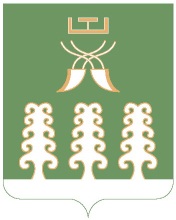      Республика  БашкортостанАдминистрация  сельского поселения       Мичуринский сельсовет      муниципального района          Шаранский район       452638,с. Мичуринск,       ул.Лесопарковая ,12          тел.(34769) 2-44-48